SZTE Móra Ferenc Szakkollégium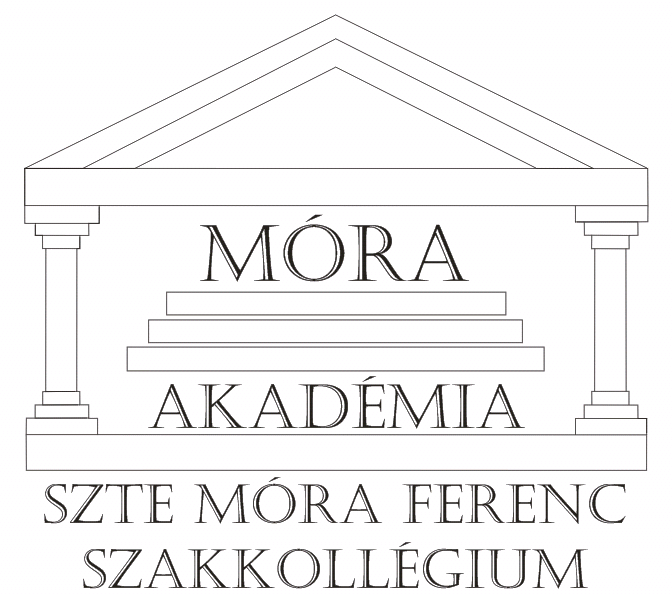 6726 Szeged, Közép fasor 31–33.telefon: 62 544–101 fax: 62 544–099e-mail: info@mora.u-szeged.huINTERDISZCIPLINÁRIS KONFERENCIAA MÓRA FERENC SZAKKOLLÉGIUMBAN2017. DECEMBER 1-2.Jelentkezési lap*Az alábbi szekciók közül lehet választani:matematika, fizika, informatikaföldrajz, földtudomány, környezettudománykémia, vegyészetbiológiatörténettudomány, régészet, néprajzirodalom, nyelvészetszabad bölcsészet, film, pszichológia, szociológiajogtudomány, politológia, biztonságpolitika, nemzetközi kapcsolatok9.   pénzügy, monetáris politika, ökonometria, gazdaságpolitika, regionális gazdaságtan      10.   marketing, logisztika, menedzsment, vezetés és szervezés, vállalkozásfejlesztésLaptopot, projektort, hangosítást, prezentert, pointert, valamint igény szerint filces táblát biztosítunkKérjük, hogy a jelentkezés tárgya Jelentkezés a Móra Interdiszciplináris Konferenciára, a jelentkezési lap neve pedig Vezeteknev Keresztnev jelentkezesi lap.doc formátumú legyen.Az előadás rezüméjét (max. 1 oldal terjedelemben, .doc formátumban) kérjük a kitöltött jelentkezési lappal együtt elküldeni.A jelentkezéseket, illetve a konferenciával kapcsolatban felmerülő kérdéseket az alábbi e-mail címre várjuk:morainterdiszciplinaris@gmail.comJelentkezési határidő: 2017. november 20.Név:E-mail cím:Telefonszám:Lakcím:Egyetem: A szakkollégium neve és címe:Előadás címe:Javasolt szekció:*Szállásigény (kérjük aláhúzni):